0Ι ΔΩΔΕΚΑ ΘΕΟΙ                     
ΔΙΑΣ                                      ΑΘΗΝΑ 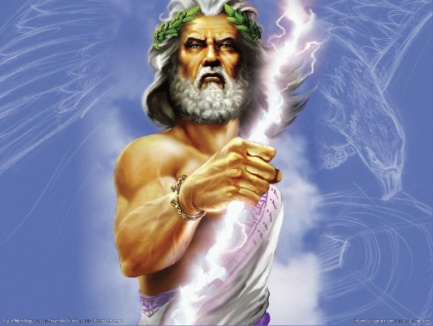 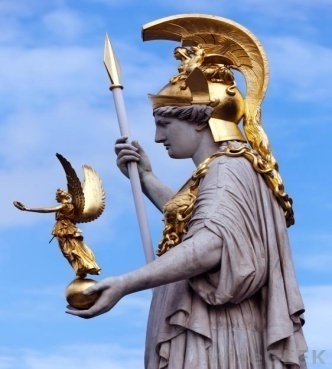 ………………                       ………………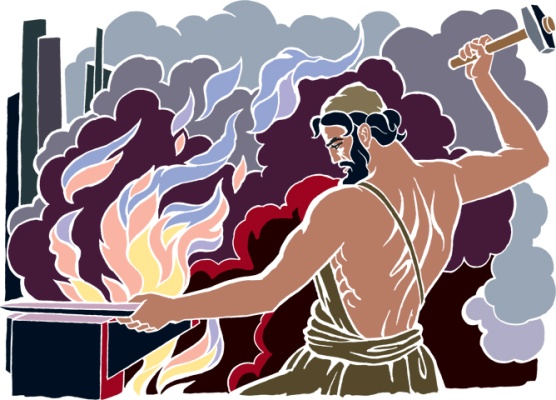 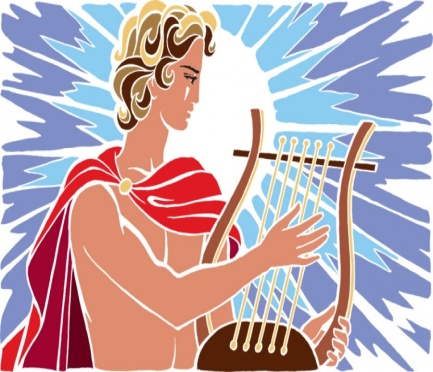 ΗΦΑΙΣΤΟΣ                               ΑΠΟΛΛΩΝΑΣ………………….                         …………………..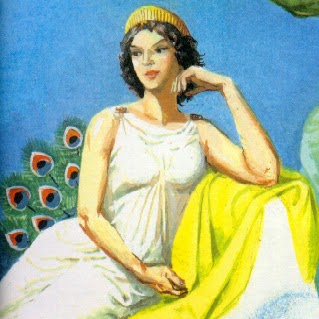 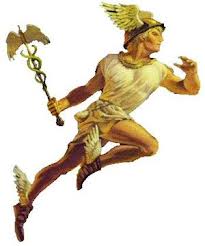 ΗΡΑ                                   ΕΡΜΗΣ……………                         ………………   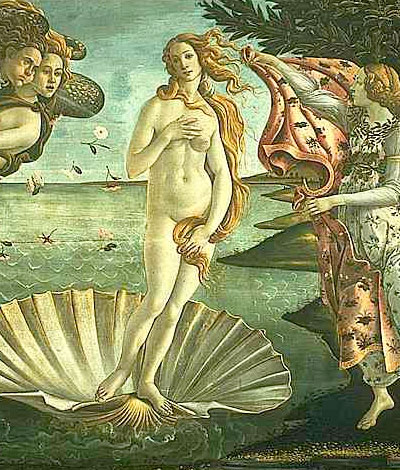 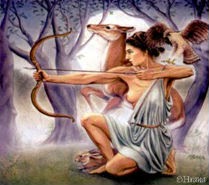 ΑΦΡΟΔΙΤΗ                      ΑΡΤΕΜΙΣ…………………                  ……............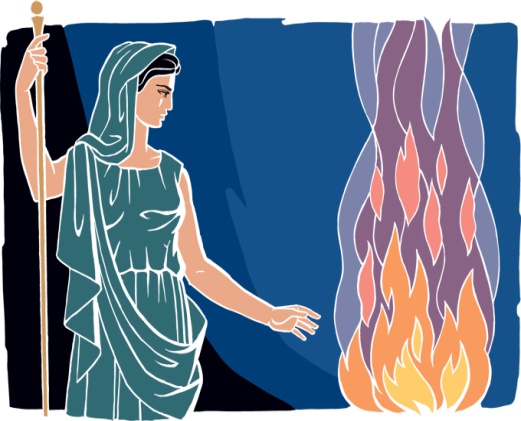 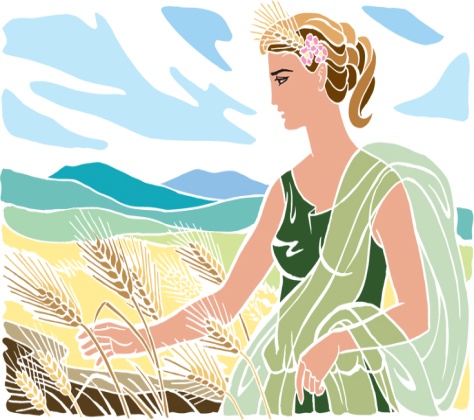 ΕΣΤΙΑ                                ΔΗΜΗΤΡΑ…………….                         ……………….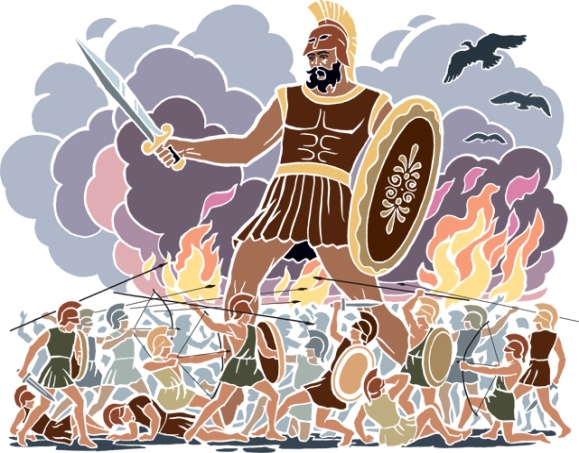 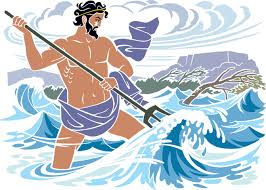      ΑΡΗΣ                           ΠΟΣΕΙΔΩΝΑΣ…………….                        ……………………..